Наименование организации: ОСШ имени «Югнаки»Приложение 1. Текст для психологического настрояЖил на свете один мудрец и человек, который очень завидовал его мудрости. И решил завистник принародно обмануть мудреца. А придумал он вот что: «Поймаю-ка я бабочку, сожму её в руках и спрошу у мудреца: живая у меня бабочка в руках или мёртвая? Если он ответит, что она живая, то я сожму ладони покрепче, и она умрет. Если же ответит, что мёртвая, то отпущу её на волю. В любом случае ему не угадать».И вот в назначенный день на огромной площади собралась толпа народа. Завистник с бабочкой в ладонях подошел к мудрецу и спросил: «Какая бабочка у меня в ладонях – мёртвая или живая?» на что мудрец ответил: «Всё в твоих руках». Приложение 2. https://thewallmagazine.ru/lack-of-fresh-water/     Вода является важнейшим ресурсом для поддержания жизни и источником всего живого на Земле, но ее неравномерное распределение на континентах не раз становилось причиной кризисов и социальных катастроф. Дефицит пресной питьевой воды в мире знаком человечеству с древнейших времен, и с последнего десятилетия двадцатого века он постоянно рассматривается как одна из глобальных проблем современности. При этом, по мере роста населения нашей планеты, значительно увеличивались масштабы водопотребления, и, соответственно, вододефицита, что впоследствии стало приводить к ухудшающимся условиям жизни и замедлило экономическое развитие стран, испытывающих дефицит.      Сегодня население планеты растет стремительными темпами, и потребность в пресной питьевой воде только возрастает. Следует заметить, что за период времени, когда население планеты выросло в три раза, использование пресной воды возросло в 17 раз. Причём, по некоторым прогнозам, через 20 лет оно может увеличиться еще втрое.      В сложившихся условиях установлено, что уже каждый шестой человек на планете испытывает нехватку пресной питьевой воды. И ситуация по мере роста населения, увеличения промышленных потребностей в воде и ускорения глобальных изменений климата, ведущих к опустыниванию и снижению водообеспеченности, будет только усугубляться. А когда дефицит перейдет определенный рубеж и человечество, наконец, поймет всю ценность пресных ресурсов, можно ожидать политической нестабильности, вооруженных конфликтов и дальнейшего возрастания количества проблем в развитии экономики стран мира. Приложение 3Не нужно оставлять кран открытым без надобностиКран всегда должен быть исправным                                                                         Нельзя умываться под сильной струёй воды                                                                      Нельзя загрязнять водоёмы                                                                                                    Приложение 4     ….  является важнейшим ресурсом для поддержания жизни живого на Земле. Дефицит пресной питьевой …. в мире знаком человечеству с древнейших времен. Потребность в пресной питьевой …. только возрастает из-за роста населения.Раздел VIРаздел VIВода – источник жизниВода – источник жизниВода – источник жизниВода – источник жизниВода – источник жизниФИО педагога:ФИО педагога:Убайдуллаева Рисолат НарзуллаевнаУбайдуллаева Рисолат НарзуллаевнаУбайдуллаева Рисолат НарзуллаевнаУбайдуллаева Рисолат НарзуллаевнаУбайдуллаева Рисолат НарзуллаевнаДата:Дата:Класс: 8 классКласс: 8 классКоличество присутствующих:Количество присутствующих:Количество присутствующих:Количество отсутствующих:Количество отсутствующих:Тема урока:Тема урока:«Берегите воду!»«Берегите воду!»«Берегите воду!»«Берегите воду!»«Берегите воду!»Цели обучения в соответствии 
с учебной программойЦели обучения в соответствии 
с учебной программой8.3.3.1. формулировать проблемные вопросы по тексту, позволяющие выдвигать идеи, интерпретации, предположения, и отвечать на разные типы вопросов;8.4.2.1. излагать выборочно содержание текста на основе прослушанного, прочитанного и/или аудиовизуального материала; 8.5.2.1. использовать причастные обороты и заменять их синонимичными конструкциями;8.3.3.1. формулировать проблемные вопросы по тексту, позволяющие выдвигать идеи, интерпретации, предположения, и отвечать на разные типы вопросов;8.4.2.1. излагать выборочно содержание текста на основе прослушанного, прочитанного и/или аудиовизуального материала; 8.5.2.1. использовать причастные обороты и заменять их синонимичными конструкциями;8.3.3.1. формулировать проблемные вопросы по тексту, позволяющие выдвигать идеи, интерпретации, предположения, и отвечать на разные типы вопросов;8.4.2.1. излагать выборочно содержание текста на основе прослушанного, прочитанного и/или аудиовизуального материала; 8.5.2.1. использовать причастные обороты и заменять их синонимичными конструкциями;8.3.3.1. формулировать проблемные вопросы по тексту, позволяющие выдвигать идеи, интерпретации, предположения, и отвечать на разные типы вопросов;8.4.2.1. излагать выборочно содержание текста на основе прослушанного, прочитанного и/или аудиовизуального материала; 8.5.2.1. использовать причастные обороты и заменять их синонимичными конструкциями;8.3.3.1. формулировать проблемные вопросы по тексту, позволяющие выдвигать идеи, интерпретации, предположения, и отвечать на разные типы вопросов;8.4.2.1. излагать выборочно содержание текста на основе прослушанного, прочитанного и/или аудиовизуального материала; 8.5.2.1. использовать причастные обороты и заменять их синонимичными конструкциями;Цели урокаЦели урокаУчащиеся смогут:составлять проблемные вопросы по прочитанному тексту, позволяющие выдвигать идеи;отвечать на разные типы вопросов по тексту;написать  выборочное изложение по содержанию прочитанного текста;определять причастные обороты в предложениях и заменять их синонимичными конструкциями;Учащиеся смогут:составлять проблемные вопросы по прочитанному тексту, позволяющие выдвигать идеи;отвечать на разные типы вопросов по тексту;написать  выборочное изложение по содержанию прочитанного текста;определять причастные обороты в предложениях и заменять их синонимичными конструкциями;Учащиеся смогут:составлять проблемные вопросы по прочитанному тексту, позволяющие выдвигать идеи;отвечать на разные типы вопросов по тексту;написать  выборочное изложение по содержанию прочитанного текста;определять причастные обороты в предложениях и заменять их синонимичными конструкциями;Учащиеся смогут:составлять проблемные вопросы по прочитанному тексту, позволяющие выдвигать идеи;отвечать на разные типы вопросов по тексту;написать  выборочное изложение по содержанию прочитанного текста;определять причастные обороты в предложениях и заменять их синонимичными конструкциями;Учащиеся смогут:составлять проблемные вопросы по прочитанному тексту, позволяющие выдвигать идеи;отвечать на разные типы вопросов по тексту;написать  выборочное изложение по содержанию прочитанного текста;определять причастные обороты в предложениях и заменять их синонимичными конструкциями;Критерий оцениванияКритерий оцениваниясформулирует проблемные вопросы по прочитанному тексту, позволяющие выдвигать идеи;отвечает на разные типы вопросов по тексту;пишет выборочное изложение по содержанию прочитанного текста;выделяет причастные обороты в предложениях и заменяет их синонимичными конструкциями;сформулирует проблемные вопросы по прочитанному тексту, позволяющие выдвигать идеи;отвечает на разные типы вопросов по тексту;пишет выборочное изложение по содержанию прочитанного текста;выделяет причастные обороты в предложениях и заменяет их синонимичными конструкциями;сформулирует проблемные вопросы по прочитанному тексту, позволяющие выдвигать идеи;отвечает на разные типы вопросов по тексту;пишет выборочное изложение по содержанию прочитанного текста;выделяет причастные обороты в предложениях и заменяет их синонимичными конструкциями;сформулирует проблемные вопросы по прочитанному тексту, позволяющие выдвигать идеи;отвечает на разные типы вопросов по тексту;пишет выборочное изложение по содержанию прочитанного текста;выделяет причастные обороты в предложениях и заменяет их синонимичными конструкциями;сформулирует проблемные вопросы по прочитанному тексту, позволяющие выдвигать идеи;отвечает на разные типы вопросов по тексту;пишет выборочное изложение по содержанию прочитанного текста;выделяет причастные обороты в предложениях и заменяет их синонимичными конструкциями;Уровни мыслительных навыковУровни мыслительных навыковПрименениеНавыки высокого порядкаПрименениеНавыки высокого порядкаПрименениеНавыки высокого порядкаПрименениеНавыки высокого порядкаПрименениеНавыки высокого порядкаХод урокаХод урокаХод урокаХод урокаХод урокаХод урокаХод урокаЭтап урока/времяДействия педагогаДействия педагогаДействия ученикаОцениваниеОцениваниеРесурсы Начало урока ОргмоментПсихологический настройПриём «Всё в твоих руках»Прослушайте притчу и сделайте вывод.Приложение 1- Действительно, ребята, всё в наших руках. Желаю вам успехов в достижении поставленной цели  ОргмоментПсихологический настройПриём «Всё в твоих руках»Прослушайте притчу и сделайте вывод.Приложение 1- Действительно, ребята, всё в наших руках. Желаю вам успехов в достижении поставленной цели Учащиеся прослушают притчу и высказывают свои мненияhttps://www.youtube.com/watch?v=LL3USVjAZVsСередина урокаАктуализация знанийРассмотрите картинки и назовите, к какой теме относятся эти иллюстрации?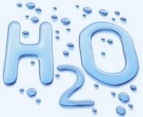 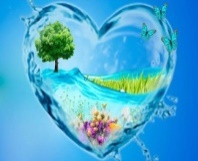 Определение темы урока с помощью картинок, знакомство с целями обучения, формулировка целей урока и критериев оценивания.Деление на группы по картинкам «Вода» и «Земля».Предтекстовая работа.КСтратегия «Мозговой штурм» - Как вы понимаете значение слово «вода»?- Что оно представляет собой? - Какие ассоциации можно подбирать к слову «вода»? - Какую роль играет вода в жизни человека? - Что бы было, если бы не было воды на земле?ФО: наблюдение учителя «Словесное оценивание»Текстовой этапГ/ИЗадание 1Приложение 2Прочитайте текст. - О чём идет речь в тексте?- К чему приводит вододефицит?- в связи с возрастанием населения, насколько увеличится потребность к использованию пресной воды?Задание 2Стратегия «Подумай и поделись»Составьте к каждой части текста вопросы разных видов, используя ресурсы по формулировке проблемных вопросов.Задание 2/1. Для детей с ООП (ученик с нарушением слуха)Приложение 3Преобразуйте повествовательные предложения в вопросительныеФО: взаимооценивание учащихсяТекстовая работаГЗадание 3Стратегия «Фишбоун»Определите проблему, причины, факты по содержанию текста и сделайте выводы по решению проблемы.Задание на Функциональную грамотность: Составьте «Правила бережного отношения к воде»ФО: взаимооценивание «Знаковый символ воды»ИПриём «Корректор»Задание 4Напишите изложение по прочитанному тексту.ФО: обратная связь учителя после проверки письменных работ.Послетекстовая работаИЗадание 5Найдите из текста предложения с причастными оборотами, замените их синонимичными конструкциями. Запишите полученные предложения, сохраняя смысл и авторский стиль.Задание 6/1Для детей с ООП (ученик с нарушением слуха)Приложение 4Вставьте вместо точек в предложениях слово «вода» в нужной формеФО: обратная связь учителяАктуализация знанийРассмотрите картинки и назовите, к какой теме относятся эти иллюстрации?Определение темы урока с помощью картинок, знакомство с целями обучения, формулировка целей урока и критериев оценивания.Деление на группы по картинкам «Вода» и «Земля».Предтекстовая работа.КСтратегия «Мозговой штурм» - Как вы понимаете значение слово «вода»?- Что оно представляет собой? - Какие ассоциации можно подбирать к слову «вода»? - Какую роль играет вода в жизни человека? - Что бы было, если бы не было воды на земле?ФО: наблюдение учителя «Словесное оценивание»Текстовой этапГ/ИЗадание 1Приложение 2Прочитайте текст. - О чём идет речь в тексте?- К чему приводит вододефицит?- в связи с возрастанием населения, насколько увеличится потребность к использованию пресной воды?Задание 2Стратегия «Подумай и поделись»Составьте к каждой части текста вопросы разных видов, используя ресурсы по формулировке проблемных вопросов.Задание 2/1. Для детей с ООП (ученик с нарушением слуха)Приложение 3Преобразуйте повествовательные предложения в вопросительныеФО: взаимооценивание учащихсяТекстовая работаГЗадание 3Стратегия «Фишбоун»Определите проблему, причины, факты по содержанию текста и сделайте выводы по решению проблемы.Задание на Функциональную грамотность: Составьте «Правила бережного отношения к воде»ФО: взаимооценивание «Знаковый символ воды»ИПриём «Корректор»Задание 4Напишите изложение по прочитанному тексту.ФО: обратная связь учителя после проверки письменных работ.Послетекстовая работаИЗадание 5Найдите из текста предложения с причастными оборотами, замените их синонимичными конструкциями. Запишите полученные предложения, сохраняя смысл и авторский стиль.Задание 6/1Для детей с ООП (ученик с нарушением слуха)Приложение 4Вставьте вместо точек в предложениях слово «вода» в нужной формеФО: обратная связь учителяУчащиеся рассматривают картинки, предположат тему урока.По фрагментам картинки дети объединяются  в группы.Учащиеся отвечают на вопросы учителя, пишут свои ответы, составляя кластер Учащиеся читают текст и отвечают на вопросы учителя по содержанию текста.К каждой части формулируют проблемный вопрос, записывают на стикерах, вытягивают и отвечают на них. Соотносят с предложенными вариантами.Учащиеся используют предложенные ресурсы по формулировке проблемных вопросов.Учащиеся определяют проблему, причины, факты по содержанию текста и сделают выводы по решению проблемы.Учащиеся составляют пункты правил.Учащиеся пишут изложение по прочитанному тексту;По желанию зачитывают свои изложения;Учащиеся находят предложения с причастными оборотами, заменяют их синонимичными конструкциями. Определяют роль причастных оборотов в тексте.Учащиеся вставляют вместо точек нужную форму слова «вода»КО: сформулирует проблемные вопросы по прочитанному тексту, позволяющие выдвигать идеи;отвечает на разные типы вопросов по тексту;Дескрипторы:- формулирует вопросы;- соотносит с ресурсом по составлению проблемных вопросов;- отвечает на них;- преобразует повествовательные предложения в вопросительные;КО: сформулирует проблемные вопросы по прочитанному тексту, позволяющие выдвигать идеи;отвечает на разные типы вопросов по тексту;Дескрипторы: - определяет проблему;- находит причины;-приводит аргументы;- делают выводы;- составляют не менее пяти пунктов правила;- соблюдает речевые нормы;КО: пишет выборочное изложение по содержанию прочитанного текста;Дескрипторы:- пишет изложение на основе прочитанного материала;- раскрывает тему;- соблюдает структуру;- использует в качестве аргументов материалы текстов;- соблюдает логику и последовательность;- демонстрирует грамотность речи;КО: выделяет причастные обороты из текста и заменяет их синонимичными конструкциями;Дескрипторы:- находит причастные обороты в предложениях;- заменяет синонимичными конструкциями;- напишет полученные предложения, сохраняя смысл и авторский стиль;- подбирает нужную форму слова «вода»;КО: сформулирует проблемные вопросы по прочитанному тексту, позволяющие выдвигать идеи;отвечает на разные типы вопросов по тексту;Дескрипторы:- формулирует вопросы;- соотносит с ресурсом по составлению проблемных вопросов;- отвечает на них;- преобразует повествовательные предложения в вопросительные;КО: сформулирует проблемные вопросы по прочитанному тексту, позволяющие выдвигать идеи;отвечает на разные типы вопросов по тексту;Дескрипторы: - определяет проблему;- находит причины;-приводит аргументы;- делают выводы;- составляют не менее пяти пунктов правила;- соблюдает речевые нормы;КО: пишет выборочное изложение по содержанию прочитанного текста;Дескрипторы:- пишет изложение на основе прочитанного материала;- раскрывает тему;- соблюдает структуру;- использует в качестве аргументов материалы текстов;- соблюдает логику и последовательность;- демонстрирует грамотность речи;КО: выделяет причастные обороты из текста и заменяет их синонимичными конструкциями;Дескрипторы:- находит причастные обороты в предложениях;- заменяет синонимичными конструкциями;- напишет полученные предложения, сохраняя смысл и авторский стиль;- подбирает нужную форму слова «вода»;Слайд с картинкойhttps://go.mail.ru/search_images?q=%D1%84%D0%BE%D1%80%D0%BC%D1%83%D0%BB%D0%B0%20%D0%B2%D0%BE%D0%B4%D1%8B&src=go&fr=main&fm=1&sbmt=1656934402038&hasnavig=0#urlhash=3640678539010361042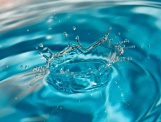 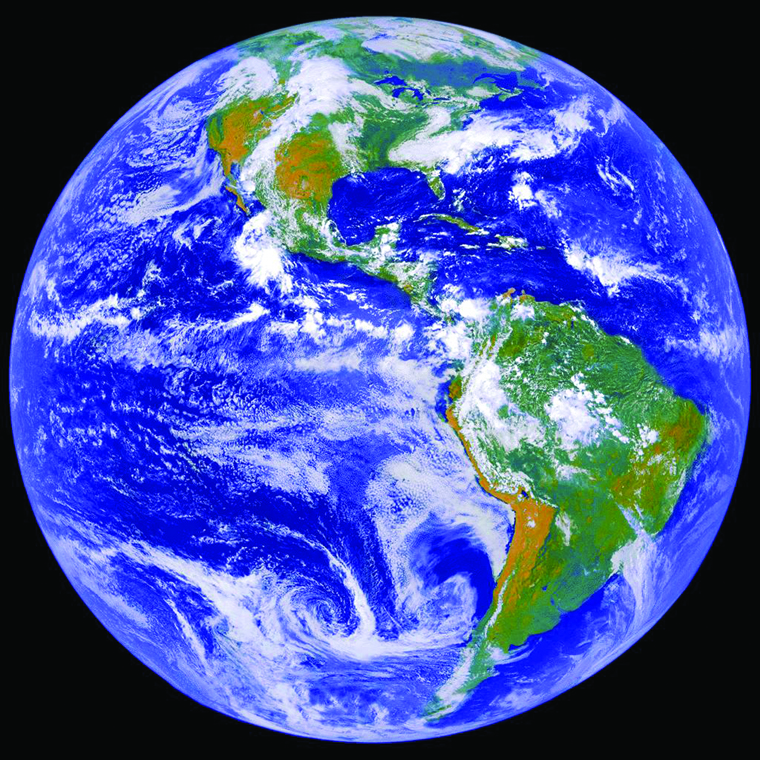 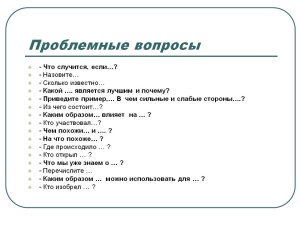 https://go.mail.ru/search_images?q=%D0%BF%D1%80%D0%BE%D0%B1%D0%BB%D0%B5%D0%BC%D0%BD%D1%8B%D0%B5%20%D0%B2%D0%BE%D0%BF%D1%80%D0%BE%D1%81%D1%8B&us=11&usln=2&usstr=%D0%BF%D1%80%D0%BE%D0%B1%D0%BB%D0%B5%D0%BC%D0%BD%D1%8B%D0%B5%20&usqid=b0c2de1172b5f5eb&hasnavig=0&src=go&fr=main&fm=1&sbmt=1656949626626#urlhash=2841449107219764262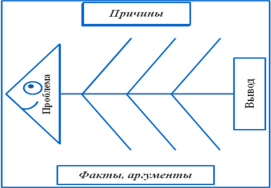 Конец урокаДомашнее задание:Составьте синквейн к слову «вода» Рефлексия «Незаконченное предложение».Домашнее задание:Составьте синквейн к слову «вода» Рефлексия «Незаконченное предложение».Учащиеся допишут предложения на бумагах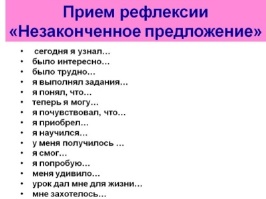 